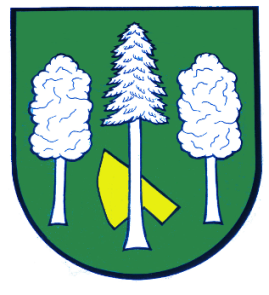 Hlášení ze dne 23. 03. 20221) Od úterý 22. 03. 2022 provádí obecní zaměstnanci pravidelné odečty vodoměrů osobně na Vašich odběrných místech. Tímto bychom Vás chtěli požádat o umožnění volného a bezpečného přístupu k vodoměrům.2) Prodejce živých ryb pan Barbořík bude v pátek 25. 03. 2022 u Restaurace u Matýska od 9:05 do 9:30 hodin prodávat tyto živé ryby:Kapr			105 KčPstruh duhový		179 KčTolstolobik		  70 KčAmur			108 KčUvedené ceny jsou za jeden kilogram hmotnosti.   3) Nikol drůbež bude ve čtvrtek 24. 03. 2022 u obecního úřadu od 8:00 do 8:15 hodin prodávat kuřice různých barev od 180 Kč/ks, chovné kohouty, krmné směsi a vitamíny.4) Žádáme občany, aby nepálili odpad ze zahrad, ale využili kontejnery na bio odpad, které jsou rozmístěny po obci.